	Metric System						Base UnitsNote:  One cubic centimeter = 1 mLPrefixes: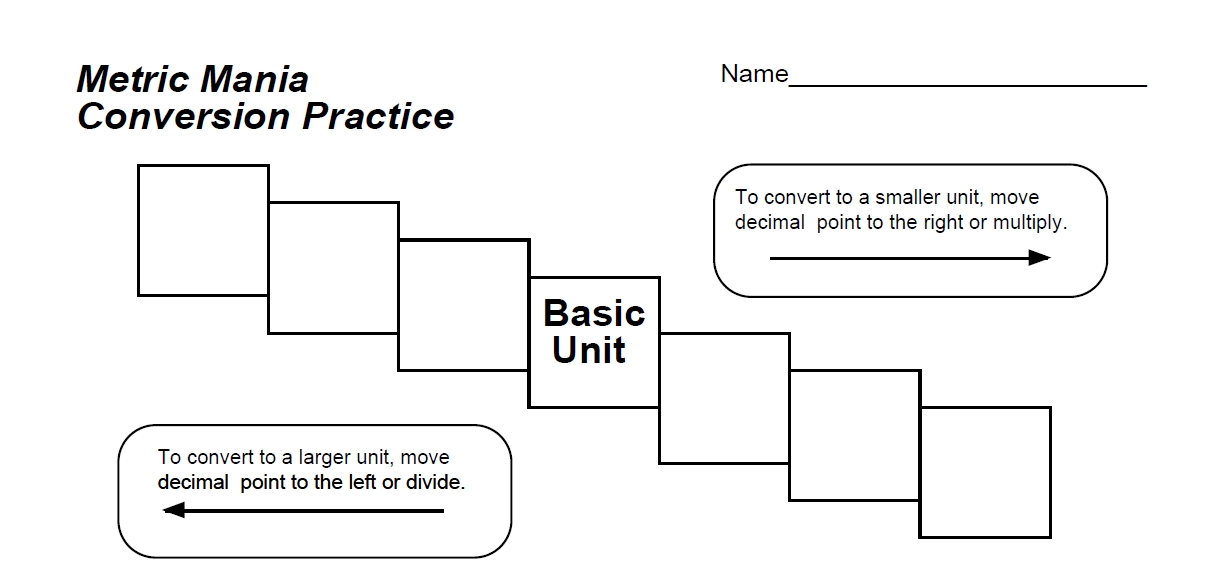 Convert the following: 1000 mg = ____________ g				1 L = _________________ mL160 cm = _____________ mm			14 km = ______________ m100 g =  ______________ kg				250 m = ______________ km75 km = _____________  cm				2 kg = ________________ mg2.4 mm = _____________ um 			18 um = ______________ mm4.3 cm3 = _____________ mLWhich metric unit would you use to measure each of the following?Volume of a glass of milk 			______________________Length of your textbook			______________________Mass of a mouse				______________________	Mass of a killer whale			______________________Volume of a marble			______________________Temperature of the Gulf of Mexico	______________________Read pages 11-15. Answer Practice Problems 1-5 on page 15. MeasurementBase UnitSymbolLengthMassVolumeTimeTemperaturePrefixSymbolMeaningOrder of MagnitudeGiga-G1 000 000 000109Mega - M1 000 000106k 103hetco - h deka-da101base unit1100deci-dcenti-cmilli - 0.00110-3micro - nano -10-6pico - 0.000 000 00110-9